Výsledky 37. ročníku Mikulášského běhu Čimelicích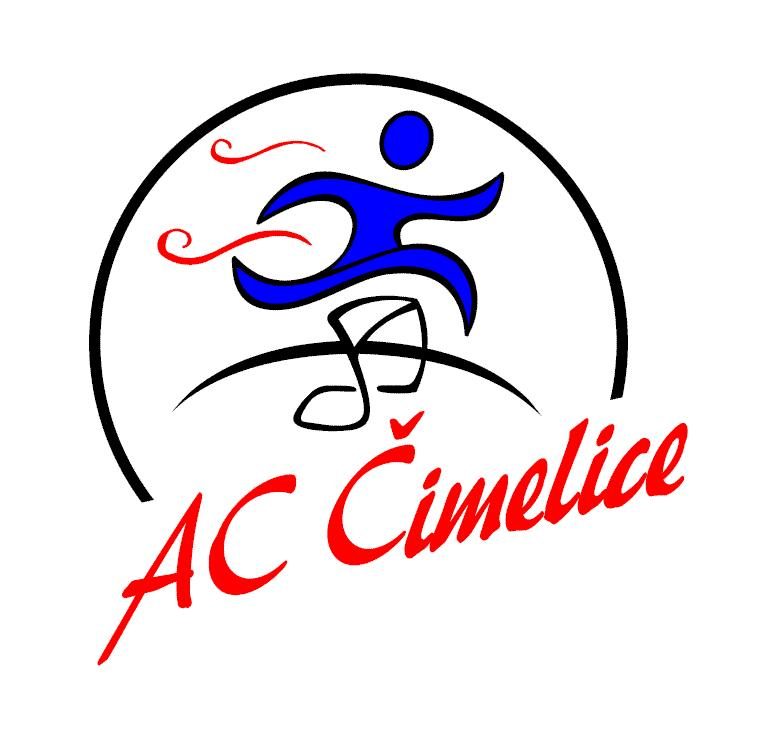 5.12. 2015Nejmladší žákyně, roč.nar. 2008 a mladší, 400mNejmladší žákyně II,roč.nar. 2007 – 2006, 400mNejmladší žáci, roč.nar. 2007- 2006, 400mMoc se omlouváme, výsledky byly ztraceny. Nejmladší žáci II., roč.nar  2004 - 2005,400mMoc se omlouváme, výsledky byly ztraceny. Žákyně  I., roč.nar  2004 - 2005,400mMladší žákyně, roč.nar. 2002 - 2003, 800 mMladší žáci, roč.nar. 2002 – 2003, 1000 mStarší žáci,  roč.nar. 2000 - 2001, 1400 mJuniorky, roč. nar. 1996 – 1997, 2000 m Dorostenci, roč. nar. 1998 – 1999, 2400 m Ženy A, roč.nar. 1981 a mladší, 2400mŽeny B, roč.nar. 1980 a starší, 2400mMuži A, roč.nar. 1976 a mladší, 8800mMuži B,  roč.nar. 1975 - 1966, 4400mMuži C,  roč.nar. 1965 - 1956, 4400mMuži D, roč.nar. 1955  a starší,  4400mTěšíme se na příští ročník 3.12. 2016			AC Čimelice pořadíroč.narjméno a příjmení oddíl čas108Zvoníčková Klára Sokol Písek1:56208Švejnohová EvaZŠ Bohutín2:01308Kozáková TerezaAtletika Písek2:05408Capůrková IvetaAtletika Milevsko2:06pořadíroč.narjméno a příjmení oddíl čas107Machová Marie Ski klub Šumava1:41206Karasová AnnaTeam Internet PB1:46306Jirasová  KateřinaPraha1:52406Novotná Nela TJ ČZ Strakonice1:57506Strusková AdélaSK Čéčova 2:01606Táchová EsterPraha Letná2:15pořadíroč.narjméno a příjmení oddíl časpořadíroč.narjméno a příjmení oddíl časpořadíroč.narjméno a příjmení oddíl čas105Galbanová TerezaTJ ČZ Strakonice1:52204Palivcová KarolínaTJ ČZ Strakonice2:09pořadíroč.narjméno a příjmení oddíl čas103Honsová AnežkaSki klub Šumava3:17203Vovesná JindřiškaAtletika Písek3:24303Čermáková LucieSK ČéčováČB3:264 02Karasová BarboraInternet Příbr.3:36pořadíroč.narjméno a příjmení oddíl čas102Daniel JarolímTJ ČZ Strakon.4:26203Honsa AntonínSki klub Šumava4:29302Račan DavidAC Čimelice4:56402Jiras JindřichPraha5:04502Gorol PatrikSK Čéčkova5:23603Chmátal LukášSK Čéčova5:27pořadíroč.narjméno a příjmení oddíl čas100Máté DanielSK Čéčová ČB6:29201Tibiancl JanSK Čéčová ČB6:36300Gábor RomanSK Čéčová ČB6:43401Dodi ErikSK Čéčová ČB   7:16501Dvořák PatrikSK Čéčová ČB    8:39pořadíroč.narjméno a příjmení oddíl Čas196Kožíšková KristýnaSK  Čtyři Dvory ČB 13:53pořadíroč.narjméno a příjmení oddíl Čas101Beshir RobinAdidas Boost Team 9:59299Runčak MarianSK ČéčováČB11:50398Herák JanSK ČéčováČB13:18pořadíroč.narjméno a příjmení oddíl čas103Karasová DanielaInternet Příbram10:15298Beshirová Carmen Adidas Boost Team10:25302Karasová BarboraTeam Internet PB12:08406Karasová AnnaTeam Internet PB12:51582Hájková EliškaAC Čimelice13:35687Kudrličková ZlataAdam Kluky14:31pořadíroč.narjméno a příjmení oddíl čas162Dokulilová LudmilaSokol Stachy10:38277Bašná MichaelaVyběhej se Příbram11:21372Karasová VěraInternet Příbram11:51466Obleserová EvaMužetice13:02574Machová AlexandraNahošín13:06676Kučerová PavlaSK Zdice13:107 66Válková JitkaAC Čimelice14:35854Výborná IrenaSokol Vodňany14:21966Kožíšková LenkaSK 4 Dvory ČB15:151075Procházková IvonaBlatná15:30pořadíroč.narjméno a příjmení oddíl čas192Štěpáník PavelTJ Sušice28:13264Klika AntonínLoko Beroun 28:32393Zeman ZdeněkBlatná29:20495Dvořák PetrInternet Příbram30:43580Hulač OndřejRotorbike Blatná30:52684Košťálek JodefLOKO Beroun31:11789Jarolím MichalVS Tábor31:20880Hájek JanAC Čimelice34:05pořadíroč.narjméno a příjmení oddíl čas167Beshira ErvinSK Zdice14:28274Rosol JiříLOKO Beroun14:31367Karas TomášInternet Příbram15:19470Pavlovič MilanAC Mnichov16:07575Fürbach MartinStrakonice16:12673Dufek RomanMTB sport Bečvář18:39775Sedlák PetrZborov21:31866Kulas LadislavAC Čimelice22:44pořadíroč.narjméno a příjmení oddíl čas160Petronyuk ViktorČZU Praha15:36262Pech RomanVimperk16:41361Dvořák PetrInternet Příbram17:09464Kudrlička RostislavAdam Kluky18:17559Huspeka MiroslavAdam Kluky19:01656Vladyka JaromírV. Popovice22:15763Holan MartinKocelovice22:51pořadíroč.narjméno a příjmení oddíl čas150Valíček VáclavČZ Strakonice18:05249Navrátil JosefSK Strančice19:28349Sládek LadislavSokol Písek19:56455Bečvář StanislavAC Kestřany20:41551Scheinherr JiříBlatná27:14